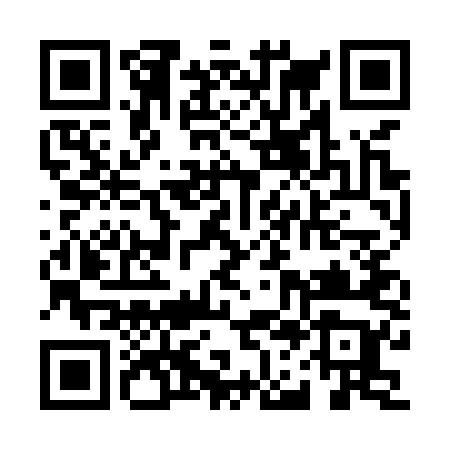 Prayer times for Ciudad Nezahualcoyotl, MexicoWed 1 May 2024 - Fri 31 May 2024High Latitude Method: NonePrayer Calculation Method: Muslim World LeagueAsar Calculation Method: ShafiPrayer times provided by https://www.salahtimes.comDateDayFajrSunriseDhuhrAsrMaghribIsha1Wed4:506:0712:333:506:598:122Thu4:496:0712:333:496:598:133Fri4:486:0612:333:497:008:134Sat4:476:0512:333:487:008:145Sun4:476:0512:333:487:008:146Mon4:466:0412:333:487:018:157Tue4:456:0412:323:477:018:158Wed4:456:0312:323:477:028:169Thu4:446:0312:323:467:028:1610Fri4:436:0312:323:467:028:1711Sat4:436:0212:323:467:038:1712Sun4:426:0212:323:457:038:1813Mon4:426:0112:323:457:038:1814Tue4:416:0112:323:457:048:1915Wed4:416:0112:323:447:048:1916Thu4:406:0012:323:447:058:2017Fri4:406:0012:323:447:058:2118Sat4:396:0012:323:457:058:2119Sun4:395:5912:323:467:068:2220Mon4:385:5912:333:467:068:2221Tue4:385:5912:333:477:078:2322Wed4:375:5912:333:477:078:2323Thu4:375:5812:333:487:078:2424Fri4:375:5812:333:497:088:2425Sat4:365:5812:333:497:088:2526Sun4:365:5812:333:507:098:2527Mon4:365:5812:333:507:098:2628Tue4:365:5712:333:517:098:2629Wed4:355:5712:333:517:108:2730Thu4:355:5712:343:527:108:2731Fri4:355:5712:343:527:118:28